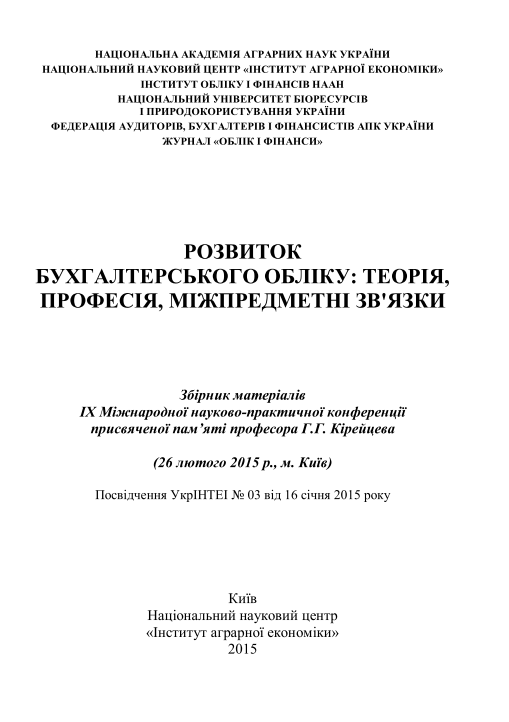 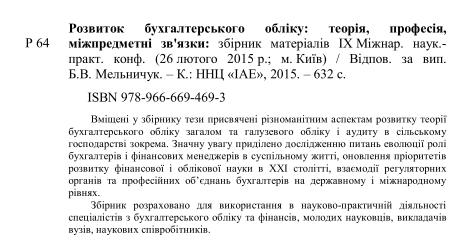 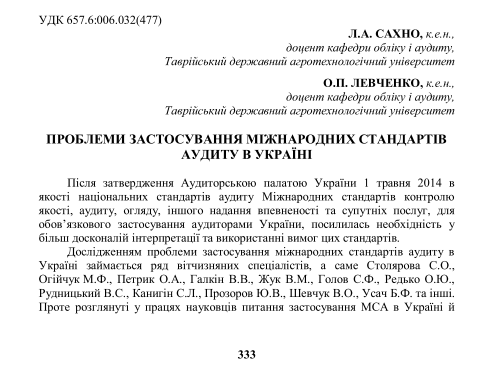 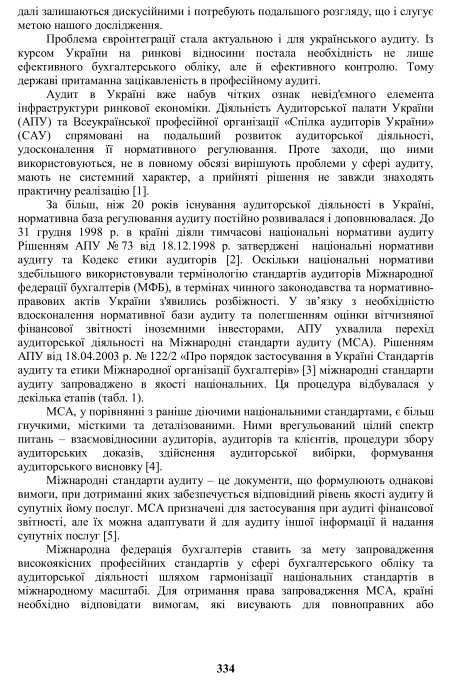 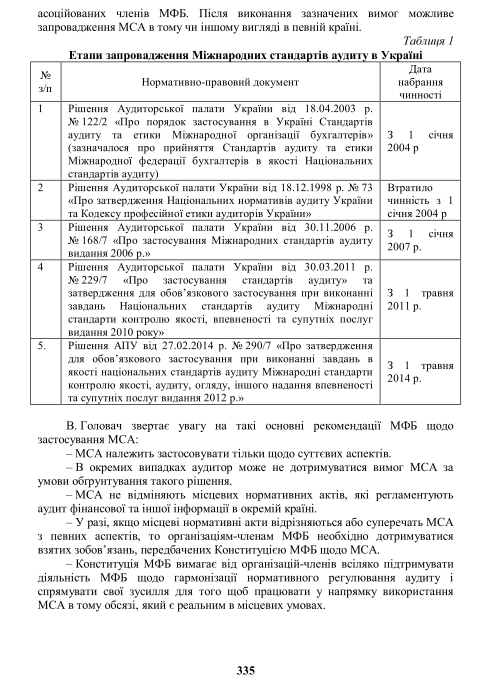 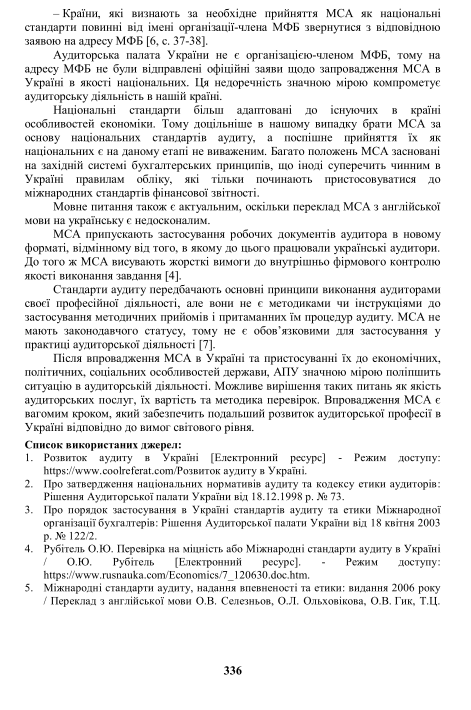 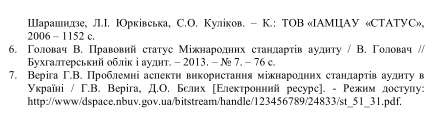 337